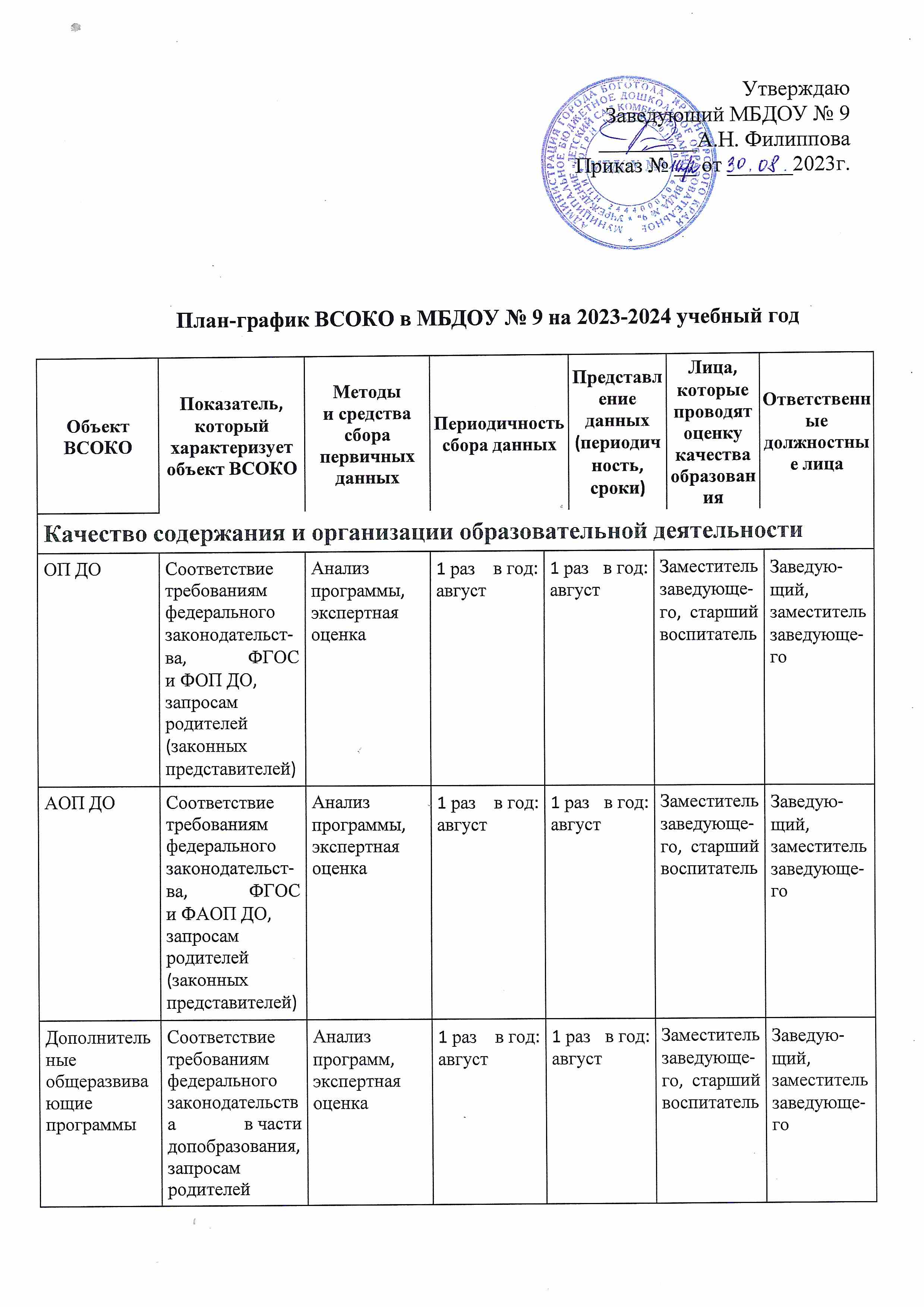 Образовательный процессОбразовательный процесс, который организует взрослыйОбразовательный процесс, который организует взрослыйКонтроль, посещение занятий и открытых мероприятий, наблюдение, анализЕжемесячно4 раза в год4 раза в годЗаместитель заведующе-го, старший воспитательЗаместитель заведующе-го, старший воспитательЗаместитель заведующе-го, старший воспитательЗаместитель заведующе-го, старший воспитательЗаведую-щий, заместитель заведующе-гоОбразовательный процессСамостоятельная детская деятельностьСамостоятельная детская деятельностьНаблюдение, анализ детской деятельности3 раза в год: сентябрь, январь, май1 раз в год: май1 раз в год: майЗаместитель заведующе-го, старший воспитательвоспитателиЗаместитель заведующе-го, старший воспитательвоспитателиЗаместитель заведующе-го, старший воспитательвоспитателиЗаместитель заведующе-го, старший воспитательвоспитателиЗаведующий, старший воспитательВзаимодействие участников образовательных отношенийВзаимодействие сотрудников с детьмиВзаимодействие сотрудников с детьмиКонтроль, посещение занятий и открытых мероприятий, наблюдение, анализЕжемесячно4 раза в год4 раза в годЗаместитель заведующего, старший воспитательЗаместитель заведующего, старший воспитательЗаместитель заведующего, старший воспитательЗаместитель заведующего, старший воспитательЗаведую-щий, старший воспитательВзаимодействие участников образовательных отношенийВзаимодействие с родителями воспитанниковВзаимодействие с родителями воспитанниковПосещение родительских собраний, совместных мероприятий, анализПо плану4 раза в год4 раза в годЗаместитель заведующе-го, старший воспитательЗаместитель заведующе-го, старший воспитательЗаместитель заведующе-го, старший воспитательЗаместитель заведующе-го, старший воспитательЗаведую-щий, заместитель заведующе-гоВзаимодействие участников образовательных отношенийВзаимодействие с социумом, в том числе со школой в рамках работы по преемственностиВзаимодействие с социумом, в том числе со школой в рамках работы по преемственностиАнализПо мере проведения совместных мероприя-тий2 раза в год: декабрь, май2 раза в год: декабрь, майЗаместитель заведующе-го, старший воспитательЗаместитель заведующе-го, старший воспитательЗаместитель заведующе-го, старший воспитательЗаместитель заведующе-го, старший воспитательЗаведую-щий, заместитель заведующе-гоКачество условий, которые обеспечивают образовательную деятельностьКачество условий, которые обеспечивают образовательную деятельностьКачество условий, которые обеспечивают образовательную деятельностьКачество условий, которые обеспечивают образовательную деятельностьКачество условий, которые обеспечивают образовательную деятельностьКачество условий, которые обеспечивают образовательную деятельностьКачество условий, которые обеспечивают образовательную деятельностьКачество условий, которые обеспечивают образовательную деятельностьКачество условий, которые обеспечивают образовательную деятельностьКачество условий, которые обеспечивают образовательную деятельностьКачество условий, которые обеспечивают образовательную деятельностьКачество условий, которые обеспечивают образовательную деятельностьФинансовые условияФинансовые условияРасходы на оплату труда работников, которые реализуют ОП ДОСбор информацииЕжеквартальноЕжеквартальноЕжеквар-тальноЕжеквар-тальноЗаведующий, бухгал-тер, эконо-мистЗаведующий, бухгал-тер, эконо-мистЗаведующийЗаведующийФинансовые условияФинансовые условияРасходы на средства обучения и воспитания, соответствующие материалыСбор информацииЕжеквартальноЕжеквартальноЕжеквар-тальноЕжеквар-тальноЗаведующий, бухгал-тер, эконо-мистЗаведующий, бухгал-тер, эконо-мистЗаведующийЗаведующийФинансовые условияФинансовые условияРасходы на дополни-тельное профессио-нальное образование руководящих и педагогических работников по профилю их деятельностиСбор информацииЕжеквартальноЕжеквартальноЕжеквар-тальноЕжеквар-тальноЗаведующий, бухгал-тер, эконо-мистЗаведующий, бухгал-тер, эконо-мистЗаведующийЗаведующийФинансовые условияФинансовые условияИные расходы на обеспече-ние реализации ОП ДОСбор информацииЕжеквартальноЕжеквартальноЕжеквар-тальноЕжеквар-тальноЗаведующий, бухгал-тер, эконо-мистЗаведующий, бухгал-тер, эконо-мистЗаведующийЗаведующийМатериально-технические условияМатериально-технические условияСоответствие СанПиНКонтрольЕжемесячноЕжемесячно1 раз в год либо при выявлении наруше-ний1 раз в год либо при выявлении наруше-нийЗамести-тель заведующего, старший воспита-тель, замести-тель заведующего по АХЧ, медсест-раЗамести-тель заведующего, старший воспита-тель, замести-тель заведующего по АХЧ, медсест-раЗаведующий, медсестраЗаведующий, медсестраМатериально-технические условияМатериально-технические условияОценка РППС и учебно-методических материалов на соответствие ФГОС ДО, ФОП и ФАОП ДОАнализЕжеквартальноЕжеквартальноЕжеквартальноЕжеквартальноЗамести-тель заведующего, старший воспита-тель, замести-тель заведующего по АХЧ, медсест-раЗамести-тель заведующего, старший воспита-тель, замести-тель заведующего по АХЧ, медсест-раСтарший воспитательСтарший воспитательМатериально-технические условияМатериально-технические условияСоответствие правилам пожарной безопасностиКонтрольЕжемесячноЕжемесячно4 раза в год либо при выявлении наруше-ний4 раза в год либо при выявлении наруше-нийЗамести-тель заведующего по АХЧ, старший воспита-тельЗамести-тель заведующего по АХЧ, старший воспита-тельЗаведующий, заместитель заведующего по АХЧЗаведующий, заместитель заведующего по АХЧМатериально-технические условияМатериально-технические условияСоответствие требованиям к средствам обучения и воспитания в зависимос-ти от возраста и индивиду-альных особенностей развития детейКонтроль, анализЕжеквартальноЕжеквартально4 раза в год4 раза в годЗамести-тель заведующего, старший воспита-тельЗамести-тель заведующего, старший воспита-тельЗаведующий, старший воспитательЗаведующий, старший воспитательМатериально-технические условияМатериально-технические условияСоответствие требованиям к материаль-но-техническому обеспечению ОП ДОКонтроль, анализЕжеквартальноЕжеквартально4 раза в год4 раза в годЗамести-тель заведующего, старший воспита-тельЗамести-тель заведующего, старший воспита-тельЗаведующий, заместитель заведующе-гоЗаведующий, заместитель заведующе-гоПсихолого-педагогические условияПсихолого-педагогические условияОсновные психолого-педагогические условияКонтрольПо плануПо плану1 раз в год: май.По окончании контроля при необходимости повторно-го контроля - после его окончания1 раз в год: май.По окончании контроля при необходимости повторно-го контроля - после его окончанияЗамести-тель заведующего, старший воспита-тельЗамести-тель заведующего, старший воспита-тельЗаведующий, заместитель заведующегоЗаведующий, заместитель заведующегоПсихолого-педагогические условияПсихолого-педагогические условияДополнительные психолого-педагогические условия для детей с ОВЗКонтрольПо плануПо плану1 раз в год: май.По окончании контроля при необходимости повторно-го контроля - после его окончания1 раз в год: май.По окончании контроля при необходимости повторно-го контроля - после его окончанияЗамести-тель заведующего, старший воспита-тельЗамести-тель заведующего, старший воспита-тельЗаведующий, заместитель заведующегоЗаведующий, заместитель заведующегоКадровые условияКадровые условияУкомплекто-ванность педагогическими кадрамиАнализ1 раз в год: май1 раз в год: май1 раз в год: май1 раз в год: майЗамести-тель заведующегоЗамести-тель заведующегоЗаведующий, заместитель заведующегоЗаведующий, заместитель заведующегоКадровые условияКадровые условияОбразовательный ценз педагогических кадровАнализЕжемесячноЕжемесячно1 раз в год: май1 раз в год: майСтарший воспита-тельСтарший воспита-тельЗаведующий, старший воспитательЗаведующий, старший воспитательКадровые условияКадровые условияУровень квалифика-ции педагогичес-ких кадровАнализЕжемесячноЕжемесячно1 раз в год: май1 раз в год: майЗамести-тель заведующегоЗамести-тель заведующегоЗаведующий, заместитель заведующегоЗаведующий, заместитель заведующегоКадровые условияКадровые условияДополнительное профессио-нальное образование педагогичес-ких работниковАнализЕжемесячноЕжемесячно1 раз в год: май1 раз в год: майСтарший воспита-тельСтарший воспита-тельЗаведующий, старший воспитательЗаведующий, старший воспитательКадровые условияКадровые условияКомпетент-ность педагогичес-ких кадровСамоанализ, контрольПо плануПо плану1 раз в год: май1 раз в год: майЗамести-тель заведующего, старший воспита-тельЗамести-тель заведующего, старший воспита-тельЗаведующий, заместитель заведующегоЗаведующий, заместитель заведующегоКадровые условияКадровые условияПрофессио-нальные достижения педагогических кадровСбор информации, анализЕжемесячноЕжемесячно1 раз в год: май1 раз в год: майЗамести-тель заведующего, старший воспита-тель, педагогиЗамести-тель заведующего, старший воспита-тель, педагогиЗаведующий, заместитель заведующе-гоЗаведующий, заместитель заведующе-гоРППС для реализации новой ОП ДО, в том числе воспитательной деятельностиРППС для реализации новой ОП ДО, в том числе воспитательной деятельностиСоответствие ОП ДО, материально-техническим и медико-социальным условиям пребывания детей в ДОО согласно СанПиН, возрасту детей, рекомендации-ям Минпросве-щенияМониторингПо плануПо плану2 раза в год: декабрь–январь, май2 раза в год: декабрь–январь, майЗамести-тель заведующего, старший воспита-тельЗамести-тель заведующего, старший воспита-тельЗаведующийЗаведующийКачество результатов образовательной деятельностиКачество результатов образовательной деятельностиКачество результатов образовательной деятельностиКачество результатов образовательной деятельностиКачество результатов образовательной деятельностиКачество результатов образовательной деятельностиКачество результатов образовательной деятельностиКачество результатов образовательной деятельностиКачество результатов образовательной деятельностиКачество результатов образовательной деятельностиКачество результатов образовательной деятельностиКачество результатов образовательной деятельностиОсвоение детьми содержания ОП ДО, АОП ДО, дополнительных общеразвивающих программКачество (динамика) освоения детьми содержания каждой из программКачество (динамика) освоения детьми содержания каждой из программПедагогичес-кая диагностика индивидуаль-ного развития детей 2-8 лет, сравни-тельный анализ3 раза в год: сентябрь, декабрь–январь, май3 раза в год: сентябрь, декабрь–январь, майПо окончании диагностики. Сравни-тельный анализ – 1 раз в год: майПо окончании диагностики. Сравни-тельный анализ – 1 раз в год: майСтарший воспита-тель, воспита-тели, специа-листыЗаведующий, заместитель заведующегоЗаведующий, заместитель заведующегоЗаведующий, заместитель заведующегоДостижения воспитанни-ковМассовость и результатив-ность участия в олимпиадах, интеллектуаль-ных конкурсахМассовость и результатив-ность участия в олимпиадах, интеллектуаль-ных конкурсахАнализ достиженийЕжемесячноЕжемесячно1 раз в год: май1 раз в год: майСтарший воспита-тель, воспита-тели, специа-листыЗаведующий, старший воспитательЗаведующий, старший воспитательЗаведующий, старший воспитательДостижения воспитанни-ковМассовость и результатив-ность участия в конкурсах, смотрах, фестивалях, соревнованиях творческой и спортивной направленностиМассовость и результатив-ность участия в конкурсах, смотрах, фестивалях, соревнованиях творческой и спортивной направленностиАнализ достиженийЕжемесячноЕжемесячно1 раз в год: май1 раз в год: майСтарший воспита-тель, воспита-тели, специа-листыЗаведующий, старший воспитательЗаведующий, старший воспитательЗаведующий, старший воспитательЗдоровье воспитанни-ков (динамика)Доля посещаемости воспитанниками ДОО - в среднем за годДоля посещаемости воспитанниками ДОО - в среднем за годАнализ посещаемос-тиЕжемесячноЕжемесячно1 раз в год: май1 раз в год: майМедсестра, воспита-телиЗаведующий, медсестраЗаведующий, медсестраЗаведующий, медсестраЗдоровье воспитанни-ков (динамика)Средний показатель пропущенных по болезни дней при посещении ДОО на одного воспитанникаСредний показатель пропущенных по болезни дней при посещении ДОО на одного воспитанникаАнализ заболеваемостиЕжемесячноЕжемесячно1 раз в год: май1 раз в год: майМедсестра, воспита-телиЗаведующий, медсестраЗаведующий, медсестраЗаведующий, медсестраЗдоровье воспитанни-ков (динамика)Количество случаев травматизма воспитанников в образователь-ном процессе с потерей трудоспособности в течение 1 дня и болееКоличество случаев травматизма воспитанников в образователь-ном процессе с потерей трудоспособности в течение 1 дня и болееКонтроль/анализЕжедневно/ежемесячноЕжедневно/ежемесячно1 раз в год: май1 раз в год: майМедсестра, воспита-телиЗаведующий, медсестраЗаведующий, медсестраЗаведующий, медсестраЗдоровье воспитанни-ков (динамика)Тенденция повышения количества воспитанников 1-й, 2-й групп здоровья по сравнению с предыдущим периодомТенденция повышения количества воспитанников 1-й, 2-й групп здоровья по сравнению с предыдущим периодомСбор информации, анализ2 раза в год: август, май2 раза в год: август, май1 раз в год: май1 раз в год: майМедсестраЗаведующий, медсестраЗаведующий, медсестраЗаведующий, медсестраУдовлетво-ренность родителей качеством образовательных результатовУровень удовлетворен-ности родителей (законных представителей) обучающихся качеством образователь-ных результатовУровень удовлетворен-ности родителей (законных представителей) обучающихся качеством образователь-ных результатовАнкетирова-ние1 раз в год: май1 раз в год: майПо окончании анкетиро-ванияПо окончании анкетиро-ванияСтарший воспита-тель, воспита-телиЗаведующий, старший воспитательЗаведующий, старший воспитательЗаведующий, старший воспитатель